					WOMEN'S GENERATIONAL HEALING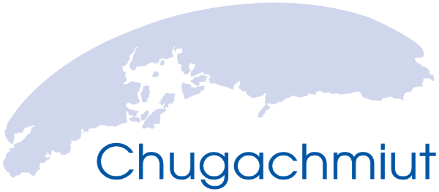 “Bringing Grandmothers, Mothers, and Daughters Together”     April 20 – 24, 2020 @ Alyeska Resort in Girdwood, AlaskaPARTICIPANT INFORMATION  Name  __________________________________________________________________________   Tribal Affiliation(s) (if applicable)   _____________________________________________________  Organization/School/Tribe Representing  _______________________________________________   City _________________________________________ State ____________ Zip Code  __________   Telephone (        ) _________________________ Date of Birth: _____________________________   Email Address  ____________________________________________________________________  Conference Logistics: This conference is provided free of charge for 3 family members(1 grandmother, 1 mother, 1 daughter) (12 and older) women from each community and currently living in the communities of Nanwalek, Port Graham, Tatitlek, Chenega Bay, Valdez, Seward and Eyak. Participants that are approved will be on a first come basis. No alcohol or drugs allowed as this is a sober event. Please fill out the information below and return to DanielleL@Chugacmiut.org  Conference Location: Alyeska Resort in Girdwood Alaska. If more participants want to attend but have their own lodging source, please indicate below.  Also, all guests will be sharing a room, if there is a guest attending you would like to room with we will do our best to accommodate.  Travel, Lodging, and Meals provided by Chugachmiut.  Contact Danielle Larsgaard at (907) 562-4155 or (800) 793-2891 if you have questions, comments or need additional information. Lodging Information: Please do not bring any other family members than listed in group, as this is a shared living space during the conference.)  [  ]  I’ll share with anyone.  [ ]  I’ll share a room with (name(s)  ______________________________________________ [  ]  I would like to attend the conference, I have my own lodging in Anchorage, I am in Anchorage already for another reason (Details): __________________________________________________________________________ Travel Information:  [  ]  I am requesting transportation from the community of [  ]  Nanwalek   [  ]  Port Graham  [  ]  Tatitlek [  ] Seward [  ] Chenega Bay [ ] Valdez [  ] Cordova   Note: _______________________________________________________________ [  ]  I will be in Anchorage anyway, I don’t need airfare 